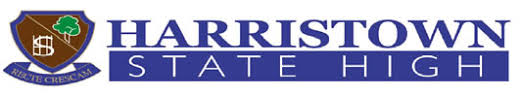 HITناساندنا پر جاران دپرسن
چەند جاران زاروکین مە دچنا HIT؟
طالب دهینە هلبژارتن ژ رییا جودا ڤە.
ممکن هنک طالب بیتر بشداربن ژی ین دن.

HIT ئەو برنامج ل کیدری هیە؟
ل مدرسە دبیژن طالب را کیدر HIT دی هیتە گرتن.
چ دبی هکە طالب نکارن چنە مالی؟

استاد مدرسه گوهی خو ل طالبا دکن گر نکارن ڤە گیرنە مال پشت دم ژمیر ١:٣٠.

طالب روزا ئینیە چاوا دچنە مالێ پشتێ دمژمیر ۱:۱۰؟
طالب دکاری بمشی، ب پاسکیل، ب پاسیی، ئان داک و باب وێ دبنە مالی. بیتر معلومات ل سر پاسێ دی وەرە داین ژ طالب را.

طالب پولا ١١ چ دکن پشتی دمژمیر ١:١٠؟
طالب پولا ١١ مشارکە دکن ل چیترکرنا برنامج Hawk کو ب رییا استادین مدرسە روژا ئینی دیتە پشاندان.

طالب پولا ١٢ چ دکن روزا ئینیە پشتی دمژمیر ١:٣٠؟
طالب پولا ١٢ دی بچن مالی خير وان طالب تینە اختیار کرن ژ ریکا HIT.

HARRISTOWN STATE HIGH SCHOOL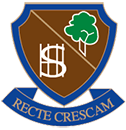 341-367 SOUTH STREET TOOWOOMBAPO BOX 156, DAYTON NORTH4350Telephone: 07 4636 8700Email: principal@harristownshs.eq.edu.auWebsite: www.harristownshs.eq.edu.auبرنامج (HIT) هاتی پیشڤە خستن ژ بو خورتتر بونا طالبا. (HIT) فرصة زیدە  ددە طالبا ژ وەزیفە فیهم بکن.برنامج (HIT) چ یە؟
ئەو برنامج هاتیە چیکرن کو هاریکاریا طالب هاتینە اختارکر بکن ژ بو:
◦ مساعدا بدن طالب و ژ بو وەزیفا وان هاریکاری بکن.
◦ هاریکاری وان بکن کو موضعكی فهم بکنمانی دما دستوردانا هاوک چیە ژ بو طالب ڕا؟
◦طالب بیتر هاریکاری دگرن.
◦ بیتر استاد کو هاریکاری طالب دكن 
◦ فرصتين نو ژ طالب را ژ موضوع فهم بکن.
◦ هاریکاری خلاصكرنا واجبت طالب.مانی دما دستوردانا هاوک چیە ژ بو دی و باڤ را(HIT)؟
دما کو طالب دهینە اختیاکرن‌ژ برنامجا (HIT)  را، دڤی ئەو ل مدرسه بمینن روژا ئینی ئیڤاری.
ئەو طالب کو نهاتینە اختیارکرن دچنە مالی روژا ئینی دمژمیر ١:٣٠ ژ گوری ریکفتنا مالباتی.
کی دی بشدار دبی ل برنامجا (HIT)را؟
◦ طالبين هلبژارتی
◦ استادین‌ مدرسه

کنگی (HIT) چی دبی؟
ڤی برنامج روژا ئینی ئیڤاری دمژمیر ١:٥٠ دیهیتە چیکرن.

چ دبی گر طالب نەهیتە اختیارکرن؟
ئو طالب کو مشارکا وی نبن دی بچنە مال دمژمیر ١:١٠ روژا ئینی.
وان دکارن بمشن ان ب پاسکیل ان پاس بچنە مال. ام با دی و باڤی وان را دپیڤین.